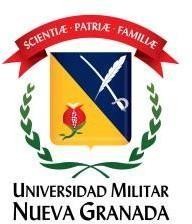 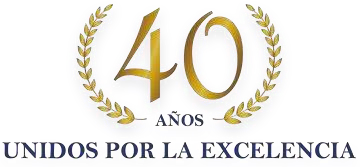 ANEXO 8 “COMPROMISO SALARIO COMPETITIVO”INVITACION PUBLICA 01 DE 2022COMPROMISO SALARIO COMPETITIVO   GRUPO__________Yo___________________________________________________________identificado con cédula de ciudadanía No _______________________________de _____________________________ y actuando como Representante Legal de la Empresa __________________________________con NIT_________________________________________, me comprometo, que en caso de salir favorecido en la Invitación Publica 01 de 2022, a cumplir con el pago del salario acorde con el porcentaje y valor que se relaciona a continuación:Lo anterior para obtener los puntos establecidos en el Pliego de condiciones.Dado en Bogotá, a los___________días del mes de ________________ de 2022.Nombre: ___________________________________________________________________Cedula: ______________________________________Representante Legal Empresa____________________________________________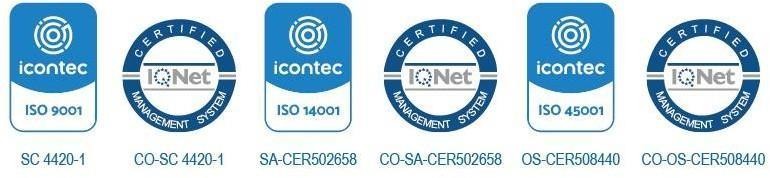 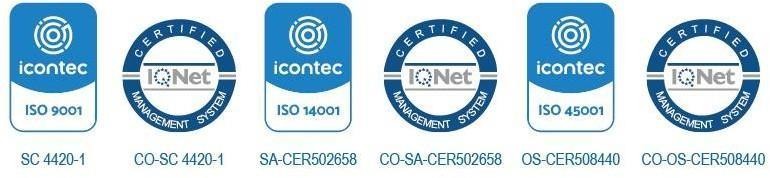 Sede Bogotá, Carrera 11 n.º 101-80,Sede Campus Nueva Granada, kilómetro 2 vía Cajicá-Zipaquirá PBX (571) 650 00 00 - 634 32 00www.umng.edu.co   Colombia-Sur AméricaSALARIOSINOPUNTAJE1,1 SMMLV30 PUNTOS1,2 SMMLV60 PUNTOS1,3 SMMLV90 PUNTOS>1,4 SMMLV300 PUNTOSCARGOVALORVIGILANTEMANEJADOR CANINOOPERADOR DE MEDIOS